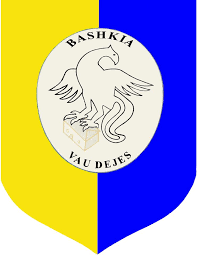 REPUBLIKA E SHQIPËRISËBASHKIA VAU DEJËS______________________________________________________________________________        Nr.______.Prot.                                                                                     Vau Dejes ___/___/2016NJOFTIM I KONTRATES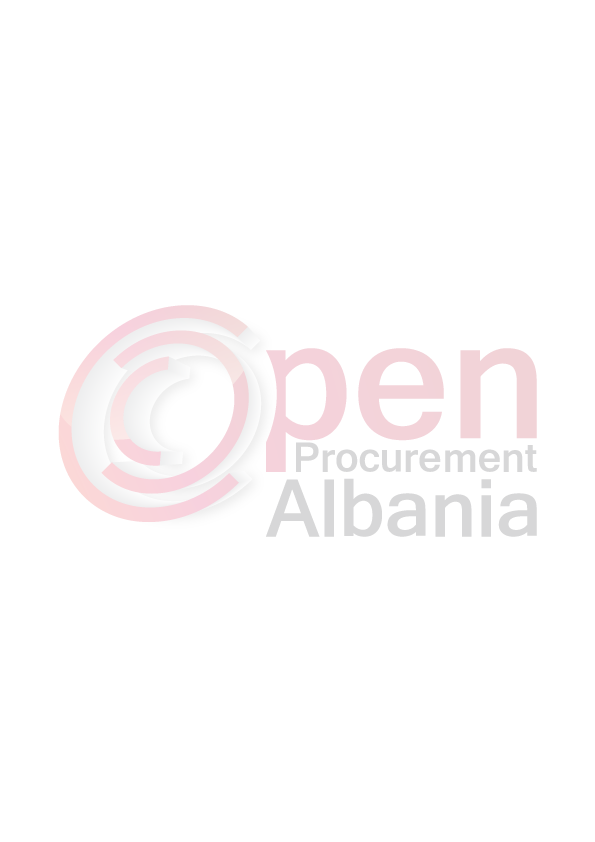 Autoriteti kontraktor: Bashkia Vau Dejes.Lloji i procedures se prokurimit: procedurë e hapur, punë.Objekti i  prokurimit: “Ndertim i shkolles 9-vjecare "Dom Martin Trushi", Stajke, Komuna Bushat”..Fondi limit: 60,110,513 (gjashtëdhjetë milion e njëqind e dhjetë mijë e pesëqind e trembëdhjetë) lekë pa tvsh të financuara nga Komiteti për Zhvillimin e Rajoneve , nga të cilat 30,055,256 (tridhjetë million e pesëdhjetë e pesë mijë e dyqind e pesëdhjetë e gjashtë) lekë pa tvsh është fondi i çelur për vitin 2016, dhe 30,055,256 (tridhjetë million e pesëdhjetë e pesë mijë e dyqind e pesëdhjetë e gjashtë) lekë pa tvsh, është fondi për vitin 2017.Burimi i fondeve: Komiteti i Zhvillimit të Rajoneve.Afati per realizimin e objektit: 180 dite kalendarike. Data e zhvillimit te tenderit: 18.07. 2016 ora 10:00.Vendi:  www.app.gov.al,  Bashkia Vau Dejes.Afati i fundit per pranimin e dokumentave: 18.07.2016 ora 10:00.Vendi : www.app.gov.al, Bashkia Vau Dejes.Kryetari i Autoritetit KontraktorZef  HILA